ГРАФИК ЗА ПРОВЕЖДАНЕТО НА ТРЕНИРОВКИ ПО ТАЕКУОНДО WT - СПОРТЕН КЛУБ "АХИЛ"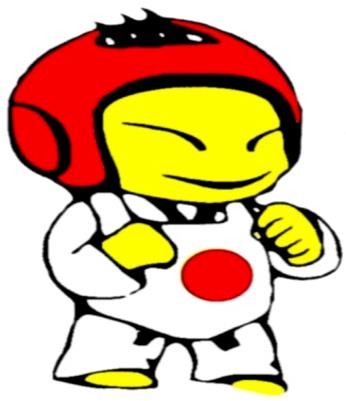 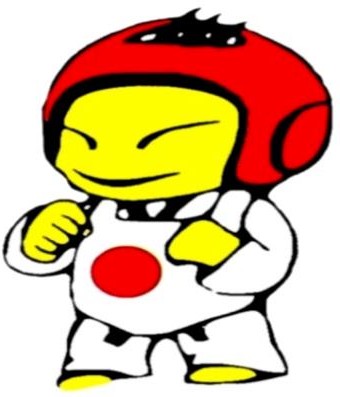 м. Април 2022 г.м. Май 2022 г.ПонеделникВторникСрядаЧетвъртъкПетъкСъбота09:00-10:30Напреднали(А и Б клас)10:30-12:00Начинаещи(зала АХИЛ\51СУ)18:30-20:00Начинаещи (2СУ\19СУ)18:30-20:00Начинаещи (зала АХИЛ\51СУ)18:30-20:00Начинаещи (2СУ\19СУ)18:30-20:00Начинаещи(зала АХИЛ\51СУ)18:30-20:00Начинаещи (2СУ\19СУ)20:00-21:30Напреднали (кадети,юноши – клас А)20:00-21:30Напреднали (деца – клас А, клас Б)20:00-21:30Напреднали (кадети,юноши – клас А)20:00-21:30Напреднали (деца – клас А, клас Б)20:00-21:30Напреднали (кадети,юноши – клас А)